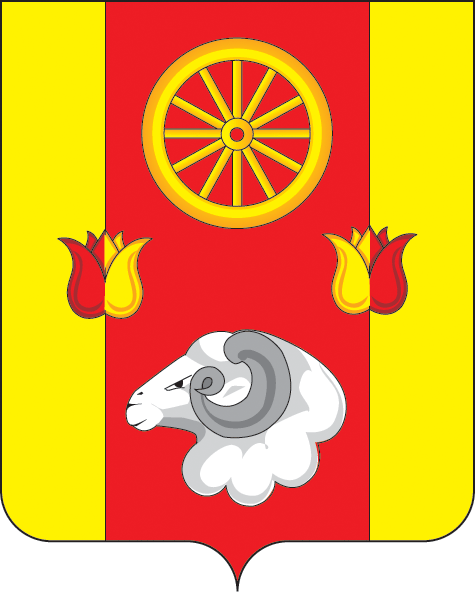 Администрация Киевского сельского поселенияПОСТАНОВЛЕНИЕ17.01.2024г.                                           № 2                                    с.КиевкаВ соответствии с Федеральным законом от 30.12.2020 № 518-ФЗ «О внесении изменений в отдельные законодательные акты Российской Федерации», Федеральным законом от 06.10.2003 № 131-ФЗ «Об общих принципах организации местного самоуправления в Российской Федерации», в целях реализации полномочий на принятие решений и проведение на территории Киевского сельского поселения Ремонтненского района мероприятий по выявлению правообладателей ранее учтенных объектов недвижимости, в том числе проведение осмотров объектов капитального строительства, а также направление сведений о правообладателях данных объектов недвижимости для внесения в Единый государственный реестр недвижимости, на период проведения мероприятий по выявлению правообладателей ранее учтенных объектов недвижимости,ПОСТАНОВЛЯЮ:1.Создать рабочую группу по вопросам проведения мероприятий по выявлению правообладателей ранее учтенных объектов недвижимости в составе, согласно приложению.2.Контроль за исполнением данного постановления оставляю за собой.Глава АдминистрацииКиевского сельского поселения        	              	              Г.Г. Головченко       Приложение   к постановлению    Администрации                                                                                                      Киевского сельского поселения от 17.01.2024 г. № 2СОСТАВрабочей группы по вопросам проведения мероприятий по выявлению правообладателей ранее учтенных объектов недвижимостиО создании рабочей группы по вопросампроведения мероприятий по выявлению правообладателей ранее учтенных объектов недвижимостиГоловченкоГеннадий ГаврииловичГлава администрации Киевского сельского поселения, председатель рабочей группыЧлены рабочей группы:Члены рабочей группы:Степанюк Надежда АнтоновнаВедущий специалист по имущественным и земельным отношениям Администрации Киевского сельского поселенияМельникова Екатерина ВикторовнаСтарший инспектор по вопросам ЖКХ, ЧС и ПБ Администрации Киевского сельского поселенияСидоренкоСергей Ивановичначальник Ремонтненского отдела Управления Росреестра по Ростовской области (по согласованию)